【様式 1】	Form 1卓越大学院プログラム	先端光・電子デバイス創成学Doctoral Program for World-leading Innovative & Smart EducationInnovation of Advanced Photonic and Electronic Devices  願  書 （夏季追加募集）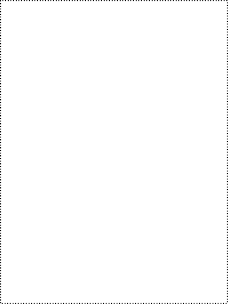 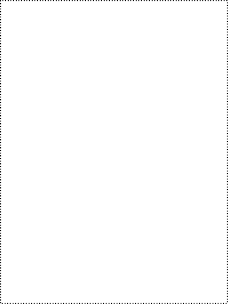 Application【様式 1】	Form 1【様式 2-1】 Form 2-1 修士課程入学者用卓越大学院プログラム	先端光・電子デバイス創成学Doctoral Program for World-leading Innovative & Smart EducationInnovation of Advanced Photonic and Electronic Devices志	望	調	書Statement of Purpose【様式 2-2】 Form 2-2 博士後期課程入進学者用卓越大学院プログラム	先端光・電子デバイス創成学Doctoral Program for World-leading Innovative & Smart EducationInnovation of Advanced Photonic and Electronic Devices志	望	調	書Statement of Purpose※パソコンで作成し、印字したものも可※You may use PC to print氏　名Full name【志望の動機】（300～400 字程度）Reason and motivation for application to this program (approximately 200～300 words)【様式 3】	Form 3卓越大学院プログラム 先端光・電子デバイス創成学受	入	承	諾	書志願者氏名	 	大学学部学科	 	（プログラム３年次への編入の場合は大学院研究科専攻）入学年度	 	（プログラム３年次への編入の場合は大学院入学年度）受入予定教員所見上記学生が卓越大学院プログラム	先端光・電子デバイス創成学履修者に選抜された場合には、研究室に受け入れて本プログラムの趣旨に沿った指導を行います。令和　　年　　月　　日研究科・専攻名　　　　　　	　　　　　　　　　　　　　　　　　　　　（指導教員）職・氏名　　　　　　　　　	　　　　　　　　　　　　　　　　　　　　　　　　　　　【様式 4】Form 4	博士後期課程入進学者用卓越大学院プログラム	編入希望調書Doctoral Program for World-leading Innovative & Smart Education Transfer Request Form様式第１－２Form1-2（編入希望者氏名 Name of Applicant：	）【様式5】Form 5	先端光・電子デバイス創成学卓越大学院　　　　　　プログラムコーディネーター　殿卓越大学院プログラム「先端光・電子デバイス創成学」修了者追跡調査協力同意書私は、「先端光・電子デバイス創成学」卓越大学院を修了した際には、プログラム修了者に対する追跡調査に協力すること及び追跡調査に京都大学生涯メールアドレスを使用すること並びに文部科学省及び科学技術・学術政策研究所等が行う修了者の状況把握に協力することに同意いたします。年  　月  　日　　　　　　　　　所属研究科・専攻　：        学研究科　　　　　　　　　専攻　　　　　　　　　所属課程(該当のものに〇印)：　修士課程　・　博士後期課程　　　　　　　　　学生番号 ：　　　　　　　　　氏　名 （自署） 　　　　：記入年月日Date記入年月日Date年	月	日(yyyy/mm/dd)年	月	日(yyyy/mm/dd)年	月	日(yyyy/mm/dd)フリガナKatakana for　your name氏名アルファベット表記English　alphabet  for　your name　氏名アルファベット表記English　alphabet  for　your name　氏 名Full name生年月日Date of birth年	月	日  （	歳）yyyy/mm/dd (Age:	)年	月	日  （	歳）yyyy/mm/dd (Age:	)国　籍Nationality国　籍Nationality大学院入試区分Entrance examination category　社会人選抜 　　　社会人選抜以外Special Selection of Career-Track Working Applicantｓ／ Other　社会人選抜 　　　社会人選抜以外Special Selection of Career-Track Working Applicantｓ／ Other在留資格Status of residence在留資格Status of residence　留学　　　留学以外Study abroad　／　Other 　留学　　　留学以外Study abroad　／　Other 　留学　　　留学以外Study abroad　／　Other 所 属（見込） Expected affiliation学生番号Student ID.No.所 属（見込） Expected affiliation研究科Graduate school所 属（見込） Expected affiliation専攻Department所 属（見込） Expected affiliation指導教員の所属・職・氏名Academic supervisor現住所Address〒	－〒	－〒	－〒	－〒	－〒	－〒	－電話番号PhoneE-mail※メール連絡時にファイルを添付する場合がありますので、考慮の上、メールアドレスを記載してください。*Please note that we may send you emails with attached files.※メール連絡時にファイルを添付する場合がありますので、考慮の上、メールアドレスを記載してください。*Please note that we may send you emails with attached files.※メール連絡時にファイルを添付する場合がありますので、考慮の上、メールアドレスを記載してください。*Please note that we may send you emails with attached files.※メール連絡時にファイルを添付する場合がありますので、考慮の上、メールアドレスを記載してください。*Please note that we may send you emails with attached files.※メール連絡時にファイルを添付する場合がありますので、考慮の上、メールアドレスを記載してください。*Please note that we may send you emails with attached files.※メール連絡時にファイルを添付する場合がありますので、考慮の上、メールアドレスを記載してください。*Please note that we may send you emails with attached files.※メール連絡時にファイルを添付する場合がありますので、考慮の上、メールアドレスを記載してください。*Please note that we may send you emails with attached files.【学 歴】 （高校卒業年月から記入してください。）Education (including high school education)【学 歴】 （高校卒業年月から記入してください。）Education (including high school education)【学 歴】 （高校卒業年月から記入してください。）Education (including high school education)【学 歴】 （高校卒業年月から記入してください。）Education (including high school education)学校名(学部・研究科名) /School name (Faculty / Graduate Name)学校名(学部・研究科名) /School name (Faculty / Graduate Name)在学期間（年月）	/	Period(YYYY.MM)在学期間（年月）	/	Period(YYYY.MM)～～～～～～～～～～～～～～【職 歴】Work Experience【職 歴】Work Experience【職 歴】Work Experience【職 歴】Work Experience在職期間 （年月日） / Period勤務先名・所属・職名及び資格等 / Employer, position etc.勤務先名・所属・職名及び資格等 / Employer, position etc.勤務先名・所属・職名及び資格等 / Employer, position etc.～～～～【賞 罰】Awards and distinctions【賞 罰】Awards and distinctions【賞 罰】Awards and distinctions【賞 罰】Awards and distinctions年 月 / Date(YYYY.MM)事 項  / Description事 項  / Description事 項  / Description【奨学金】 受給実績（予定を含む。）Scholarships (already effective or planned)【奨学金】 受給実績（予定を含む。）Scholarships (already effective or planned)【奨学金】 受給実績（予定を含む。）Scholarships (already effective or planned)【奨学金】 受給実績（予定を含む。）Scholarships (already effective or planned)支給機関 / Issuing institution期 間 / Duration期 間 / Duration金額（月給）/Monthly amount※パソコンで作成し、印字したものも可※You may use PC to print氏　名Full name【志望の動機・研究計画】（600～800 字程度）Reason ,motivation and research plan for application to this program (approximately 300～400 words)※本プログラムは修士・博士一貫教育プログラムです。研究計画は博士学位取得を念頭に記載してください。*This is a combined master’s and doctoral program. Please describe the research plan with Ph.D in mind.【志望の動機・研究計画】（600～800 字程度）Reason ,motivation and research plan for application to this program (approximately 300～400 words)※本プログラムは修士・博士一貫教育プログラムです。研究計画は博士学位取得を念頭に記載してください。*This is a combined master’s and doctoral program. Please describe the research plan with Ph.D in mind.【志望の動機・研究計画】（600～800 字程度）Reason ,motivation and research plan for application to this program (approximately 300～400 words)※本プログラムは修士・博士一貫教育プログラムです。研究計画は博士学位取得を念頭に記載してください。*This is a combined master’s and doctoral program. Please describe the research plan with Ph.D in mind.編 入希望者Applicant氏Full name名ふりがな Hiragana for your name. Please leave it blank if you do not know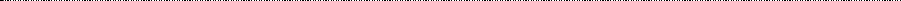 ふりがな Hiragana for your name. Please leave it blank if you do not knowふりがな Hiragana for your name. Please leave it blank if you do not know編 入希望者Applicant学	生	番	号Student ID number学	生	番	号Student ID number学	年School year編 入希望者Applicant所属研究科・専攻Current affiliation所属研究科・専攻Current affiliation編 入希望者Applicant編入を希望するプログラム名称Program to apply for編入を希望するプログラム名称Program to apply for指導氏名ふりがな Hiragana for your name. Please leave it blank if you do not know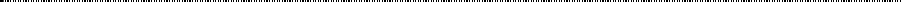 ふりがな Hiragana for your name. Please leave it blank if you do not knowふりがな Hiragana for your name. Please leave it blank if you do not know教員Full nameCurrent所属研究科・専攻所属研究科・専攻SupervisorCurrent affiliationCurrent affiliation１．略歴 Education/Employment Background１．略歴 Education/Employment Background１．略歴 Education/Employment Background１．略歴 Education/Employment Background１．略歴 Education/Employment Background１．略歴 Education/Employment Background年     月  △△大学□□学部入学年     月  △△大学□□学部卒業年 月 ○○ 社 入 社年	月	○○社退職年	月	△△大学大学院□□学研究科（博士前期課程）入学年	月	△△大学大学院□□学研究科（博士前期課程）修了yyyy.mm-yyyy.mm Graduate School of XX, YY university (Ph.D, in ZZ)yyyy.mm-yyyy.mm ABC company年     月  △△大学□□学部入学年     月  △△大学□□学部卒業年 月 ○○ 社 入 社年	月	○○社退職年	月	△△大学大学院□□学研究科（博士前期課程）入学年	月	△△大学大学院□□学研究科（博士前期課程）修了yyyy.mm-yyyy.mm Graduate School of XX, YY university (Ph.D, in ZZ)yyyy.mm-yyyy.mm ABC company年     月  △△大学□□学部入学年     月  △△大学□□学部卒業年 月 ○○ 社 入 社年	月	○○社退職年	月	△△大学大学院□□学研究科（博士前期課程）入学年	月	△△大学大学院□□学研究科（博士前期課程）修了yyyy.mm-yyyy.mm Graduate School of XX, YY university (Ph.D, in ZZ)yyyy.mm-yyyy.mm ABC company年     月  △△大学□□学部入学年     月  △△大学□□学部卒業年 月 ○○ 社 入 社年	月	○○社退職年	月	△△大学大学院□□学研究科（博士前期課程）入学年	月	△△大学大学院□□学研究科（博士前期課程）修了yyyy.mm-yyyy.mm Graduate School of XX, YY university (Ph.D, in ZZ)yyyy.mm-yyyy.mm ABC company年     月  △△大学□□学部入学年     月  △△大学□□学部卒業年 月 ○○ 社 入 社年	月	○○社退職年	月	△△大学大学院□□学研究科（博士前期課程）入学年	月	△△大学大学院□□学研究科（博士前期課程）修了yyyy.mm-yyyy.mm Graduate School of XX, YY university (Ph.D, in ZZ)yyyy.mm-yyyy.mm ABC company年     月  △△大学□□学部入学年     月  △△大学□□学部卒業年 月 ○○ 社 入 社年	月	○○社退職年	月	△△大学大学院□□学研究科（博士前期課程）入学年	月	△△大学大学院□□学研究科（博士前期課程）修了yyyy.mm-yyyy.mm Graduate School of XX, YY university (Ph.D, in ZZ)yyyy.mm-yyyy.mm ABC company２．編入を希望するプログラムの履修に相当する職業経験又は学修経験の概要Experiences/Activities (To apply for the program from 3rd year, you must have participated in activities and/or courses that are equivalent to 1st&2nd year curriculum. Please describe your experiences to support your eligibility.)２．編入を希望するプログラムの履修に相当する職業経験又は学修経験の概要Experiences/Activities (To apply for the program from 3rd year, you must have participated in activities and/or courses that are equivalent to 1st&2nd year curriculum. Please describe your experiences to support your eligibility.)２．編入を希望するプログラムの履修に相当する職業経験又は学修経験の概要Experiences/Activities (To apply for the program from 3rd year, you must have participated in activities and/or courses that are equivalent to 1st&2nd year curriculum. Please describe your experiences to support your eligibility.)２．編入を希望するプログラムの履修に相当する職業経験又は学修経験の概要Experiences/Activities (To apply for the program from 3rd year, you must have participated in activities and/or courses that are equivalent to 1st&2nd year curriculum. Please describe your experiences to support your eligibility.)２．編入を希望するプログラムの履修に相当する職業経験又は学修経験の概要Experiences/Activities (To apply for the program from 3rd year, you must have participated in activities and/or courses that are equivalent to 1st&2nd year curriculum. Please describe your experiences to support your eligibility.)２．編入を希望するプログラムの履修に相当する職業経験又は学修経験の概要Experiences/Activities (To apply for the program from 3rd year, you must have participated in activities and/or courses that are equivalent to 1st&2nd year curriculum. Please describe your experiences to support your eligibility.)①	年	月～	月	○○社においてプロジェクトメンバーとして◎◎◎◎の開発に参加。プロジェクトでは、××××及び◇◇◇◇を担当した。②	年	月～	月		△△大学大学院□□学研究科▽▽▽専攻において、別紙②の科目を修めた。③	年	月～	月		△△大学大学院□□学研究科▽▽▽専攻において◎◎◎◎をテーマとする PBL に参加。××××及び◇◇◇◇を担当した。（別紙③）yyyy.mm - mmEngaged in XX as a project member of YY development at ABC Company. yyyy.mm - mmFinished the courses described in the attached sheet 2 at the Department of XX of Graduate School of YY.yyyy.mm - mmParticipated in the PBL course “---” at the Department of XX of Graduate School of YY. (Attached sheet 3)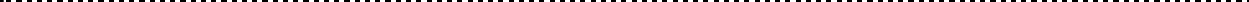 ※必要に応じて編入を希望するプログラムの履修に相当する職業経験又は学修経験を有していることを示す資料（編入前の学修成果に関する資料 等）を添付してください。* Please attach documents related to your experiences/activities as outlined above.①	年	月～	月	○○社においてプロジェクトメンバーとして◎◎◎◎の開発に参加。プロジェクトでは、××××及び◇◇◇◇を担当した。②	年	月～	月		△△大学大学院□□学研究科▽▽▽専攻において、別紙②の科目を修めた。③	年	月～	月		△△大学大学院□□学研究科▽▽▽専攻において◎◎◎◎をテーマとする PBL に参加。××××及び◇◇◇◇を担当した。（別紙③）yyyy.mm - mmEngaged in XX as a project member of YY development at ABC Company. yyyy.mm - mmFinished the courses described in the attached sheet 2 at the Department of XX of Graduate School of YY.yyyy.mm - mmParticipated in the PBL course “---” at the Department of XX of Graduate School of YY. (Attached sheet 3)※必要に応じて編入を希望するプログラムの履修に相当する職業経験又は学修経験を有していることを示す資料（編入前の学修成果に関する資料 等）を添付してください。* Please attach documents related to your experiences/activities as outlined above.①	年	月～	月	○○社においてプロジェクトメンバーとして◎◎◎◎の開発に参加。プロジェクトでは、××××及び◇◇◇◇を担当した。②	年	月～	月		△△大学大学院□□学研究科▽▽▽専攻において、別紙②の科目を修めた。③	年	月～	月		△△大学大学院□□学研究科▽▽▽専攻において◎◎◎◎をテーマとする PBL に参加。××××及び◇◇◇◇を担当した。（別紙③）yyyy.mm - mmEngaged in XX as a project member of YY development at ABC Company. yyyy.mm - mmFinished the courses described in the attached sheet 2 at the Department of XX of Graduate School of YY.yyyy.mm - mmParticipated in the PBL course “---” at the Department of XX of Graduate School of YY. (Attached sheet 3)※必要に応じて編入を希望するプログラムの履修に相当する職業経験又は学修経験を有していることを示す資料（編入前の学修成果に関する資料 等）を添付してください。* Please attach documents related to your experiences/activities as outlined above.①	年	月～	月	○○社においてプロジェクトメンバーとして◎◎◎◎の開発に参加。プロジェクトでは、××××及び◇◇◇◇を担当した。②	年	月～	月		△△大学大学院□□学研究科▽▽▽専攻において、別紙②の科目を修めた。③	年	月～	月		△△大学大学院□□学研究科▽▽▽専攻において◎◎◎◎をテーマとする PBL に参加。××××及び◇◇◇◇を担当した。（別紙③）yyyy.mm - mmEngaged in XX as a project member of YY development at ABC Company. yyyy.mm - mmFinished the courses described in the attached sheet 2 at the Department of XX of Graduate School of YY.yyyy.mm - mmParticipated in the PBL course “---” at the Department of XX of Graduate School of YY. (Attached sheet 3)※必要に応じて編入を希望するプログラムの履修に相当する職業経験又は学修経験を有していることを示す資料（編入前の学修成果に関する資料 等）を添付してください。* Please attach documents related to your experiences/activities as outlined above.①	年	月～	月	○○社においてプロジェクトメンバーとして◎◎◎◎の開発に参加。プロジェクトでは、××××及び◇◇◇◇を担当した。②	年	月～	月		△△大学大学院□□学研究科▽▽▽専攻において、別紙②の科目を修めた。③	年	月～	月		△△大学大学院□□学研究科▽▽▽専攻において◎◎◎◎をテーマとする PBL に参加。××××及び◇◇◇◇を担当した。（別紙③）yyyy.mm - mmEngaged in XX as a project member of YY development at ABC Company. yyyy.mm - mmFinished the courses described in the attached sheet 2 at the Department of XX of Graduate School of YY.yyyy.mm - mmParticipated in the PBL course “---” at the Department of XX of Graduate School of YY. (Attached sheet 3)※必要に応じて編入を希望するプログラムの履修に相当する職業経験又は学修経験を有していることを示す資料（編入前の学修成果に関する資料 等）を添付してください。* Please attach documents related to your experiences/activities as outlined above.①	年	月～	月	○○社においてプロジェクトメンバーとして◎◎◎◎の開発に参加。プロジェクトでは、××××及び◇◇◇◇を担当した。②	年	月～	月		△△大学大学院□□学研究科▽▽▽専攻において、別紙②の科目を修めた。③	年	月～	月		△△大学大学院□□学研究科▽▽▽専攻において◎◎◎◎をテーマとする PBL に参加。××××及び◇◇◇◇を担当した。（別紙③）yyyy.mm - mmEngaged in XX as a project member of YY development at ABC Company. yyyy.mm - mmFinished the courses described in the attached sheet 2 at the Department of XX of Graduate School of YY.yyyy.mm - mmParticipated in the PBL course “---” at the Department of XX of Graduate School of YY. (Attached sheet 3)※必要に応じて編入を希望するプログラムの履修に相当する職業経験又は学修経験を有していることを示す資料（編入前の学修成果に関する資料 等）を添付してください。* Please attach documents related to your experiences/activities as outlined above.３．目指すリーダー像 Describe your goal to be achieved through the program to apply for. Include your vision of an ideal leader.３．目指すリーダー像 Describe your goal to be achieved through the program to apply for. Include your vision of an ideal leader.４．学修計画 Academic Plan４．学修計画 Academic Plan５－１．研究テーマResearch Theme５－２．研究計画 Research Plan５－２．研究計画 Research Plan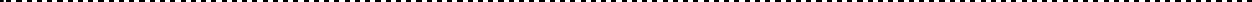 ※欄が不足する場合は適宜追加してください。 *Add extra page(s) if necessary.※欄が不足する場合は適宜追加してください。 *Add extra page(s) if necessary.